                      Информационные материалы по ПДД на летние каникулыЛето – пора каникул и веселого отдыха. В тёплую солнечную погоду дети больше времени проводят на улице. В условиях интенсивности движения транспорта по улицам и дорогам с каждым годом наблюдается все большее и большее количество несчастных случаев с детьми. Это происходит во многом потому, что учащиеся или не знают правил дорожного движения, или нарушают их, не сознавая опасных последствий этих нарушений.  В рамках исполнения плана мероприятий по пропаганде правил дорожного движения в ГБОУ СОШ с.Шламка  в преддверии летних каникул с учащимися 7 класса организовано мероприятие по изготовлению информационно- методических материалов по БДД.   Учащиеся совместно с классным руководителем Стручковой Ю.В. оформили стенд, изготовили буклеты, в процессе которого повторили правила, а затем прошли тестирование на знание ПДД     Очень важно сформировать у ребенка привычку правильного поведения на дорогах. Дети должны знать, к чему могут привести нарушения ПДД пешеходом, какие опасности подстерегают нерадивого пешехода на улицах и дорогах. Только многократное повторение правил, проигрывание и разбор ситуаций, тренировочные упражнения, и ежедневный положительный пример взрослых позволят ребенку чувствовать себя уверенно в качестве пешехода, а также помогут избежать аварийных ситуаций и сохранить жизнь. Проведённое мероприятие явилось частью постоянно осуществляемой школой работы по профилактике дорожного травматизма.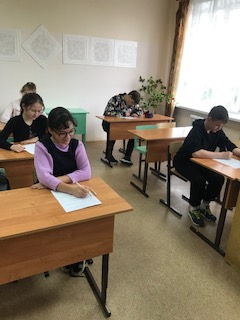 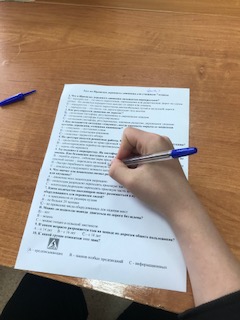 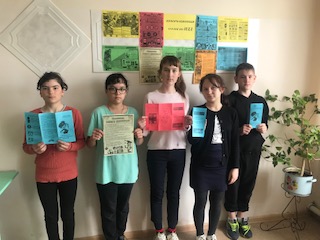 